   Colegio República Argentina	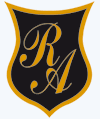 O’Carrol  # 850-   Fono 72- 2230332                    Rancagua 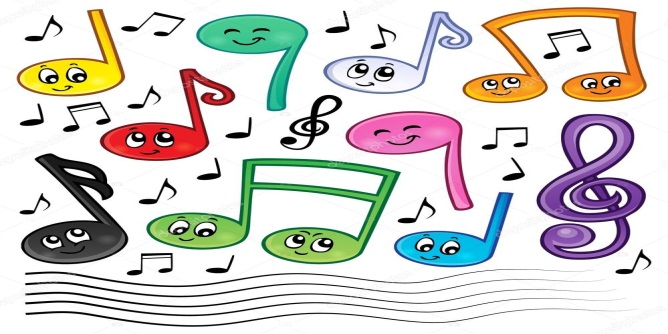 GUIA DE ACTIVIDADES : LA DANZA  Folclórica: EL SAU SAUActividad 1Adjunto un LINK video para que vayas practicando al ritmo de la música, y de la coreografía.https://www.youtube.com/watch?v=px3LY80sZGASecuencia1.- Realiza movimientos de brazos ondulados lentamente al ritmo de la música.2.- Realiza movimientos de cadera flectando un poco las rodillas al compás de la música.3.- Desplázate hacia adelante y luego hacia atrás al ritmo de la música.4.- Repite la rutina del baile cuantas veces quieras hasta obtener un buen manejo de la coordinación de la coreografía.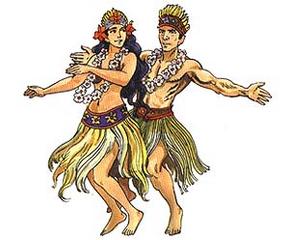 NOMBRE :CURSO:      7 basicos.	FECHA: 11 al  l15 Mayo.OA: Aplicar, combinar y ajustar las habilidades motrices de locomoción manipulación y estabilidad a través de una danza folclórica.